RENDEZ-VOUS LE DIMANCHE 22 SEPTEMBRE 2019Chers amis, Nous vous convions à une journée au CENTRE SPIRITUEL DU HAUTMONT, où nous pourrons tous ensemble profiter d’un moment de détente sous un très beau soleil , et autour d’un bon repas !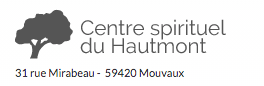 11h     :      Accueil 12h     :      Apéritif et repas15h00 : 	Messe célébrée par Jean-Claude LOOCK16h00 :      Retour de chacunNous comptons sur votre présence, et vous demandons de bien vouloir nous envoyer votre inscription accompagnée du règlement de votre participation :- 15 € par personne, gratuit pour les enfants de moins de 12 ans.Merci d’adresser votre réponse, avec le règlement joint, pour le 10 septembre 2019 au plus tard à :HUBERT LEROY  11Bis rue René d’Hespel, 59910 BONDUES      06 71 44 06 41En attendant le plaisir de nous retrouver joyeusement, Nous vous souhaitons une très belle rentrée,Dominique Soinne, Florence Salmon, Elodie Deleplanque, Hubert Leroy, Emmanuelle Saunier